                     บันทึกข้อความ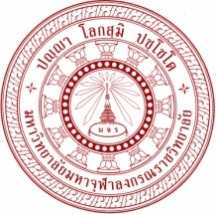 ส่วนงาน  สำนักงานวิทยาลัย วิทยาลัยสงฆ์พุทธโสธร โทร. ๐-๓๘๘๒-๐๙๑๖                     ที่	วันที่             เรื่อง ขออนุมัติลงนามในบันทึกแจ้งให้ผู้บริหาร บุคลากรและลูกจ้างรายงานผลการปฏิบัติงานจากที่พักกราบเรียน ผู้อำนวยการวิทยาลัยสงฆ์พุทธโสธร	อ้างถึงประกาศวิทยาลัยสงฆ์พุทธโสธร มหาวิทยาลัยมหาจุฬาลงกรณราชวิทยาลัย เรื่อง มาตรการป้องกันการแพร่ระบาดของเชื้อไวรัสโควิด-๑๙ (COVID-19) ที่ ๐๓๖/๒๕๖๔ ลงวันที่ ๑๘ กรกฎาคม ๒๕๖๔ ความทราบแล้วนั้น เพื่อให้การบริหารงานของวิทยาลัยสงฆ์พุทธโสธร มหาวิทยาลัยมหาจุฬาลงกรณราชวิทยาลัย ดำเนินไปด้วยความเรียบร้อย มีประสิทธิภาพ บรรลุวัตถุประสงค์ และนโยบายของมหาวิทยาลัย	ในการนี้จึงขออนุมัติลงนามในบันทึกฯ แจ้งให้ผู้บริหาร บุคลากรและลูกจ้าง รายงานผลการปฏิบัติงานจากที่พัก รายละเอียดปรากฏตามเอกสารที่แนบมาพร้อมนี้	จึงกราบเรียนมาเพื่อโปรดพิจารณาและอนุมัติลงนาม(พระมหาปิยะบุตร   ปญฺญาวฑฺฒโน, ดร.)รักษาการผู้อำนวยการสำนักงานวิทยาลัยส่วนงาน  วิทยาลัยสงฆ์พุทธโสธร  มหาวิทยาลัยมหาจุฬาลงกรณราชวิทยาลัย  โทร. ๐ ๓๘๘๒ ๐๙๑๖                    ที่ 	วันที่                  เรื่อง   รายงานผลการปฏิบัติงานจากที่พัก (Work From Home)เรียน/เจริญพร    บุคลากรและลูกจ้าง ทุกรูป/คน	ตามที่ วิทยาลัย ได้มีประกาศวิทยาลัยสงฆ์พุทธโสธร มหาวิทยาลัยมหาจุฬาลงกรณราชวิทยาลัย เรื่อง มาตรการป้องกันการแพร่ระบาดของเชื้อไวรัสโควิด-๑๙ (COVID-19) (ฉบับที่ ๒) ที่ ๐๓๖/๒๕๖๔ ลงวันที่ ๑๘ กรกฎาคม ๒๕๖๔ ความทราบแล้วนั้น	เพื่อให้การดำเนินงานของวิทยาลัยสงฆ์พุทธโสธร เป็นไปตามนโยบายและมีประสิทธิภาพ ในช่วงสถานการณ์การแพร่ระบาดของเชื้อไวรัสโควิด – ๑๙ (COVID – 19) จึงขอให้ผู้บริหาร บุคลากรและลูกจ้าง ได้จัดทำรายงานผลการปฏิบัติการจากที่พัก (Work Form Home) ระหว่างวันที่ ๑๙ – ๓๑ กรกฎาคม พ.ศ. ๒๕๖๔ และรายงานผลต่อผู้บังคับบัญชาตามลำดับชั้น ทุก ๕ วันทำการ ตามแบบฟอร์มตามเอกสารที่แนบนี้ หรือดาวน์โหลดได้ที่หน้าหลักเว็บไซต์ของวิทยาลัยสงฆ์พุทธโสธร www.sothorn.mcu.ac.th ซึ่งมีรายละเอียดดังนี้	๑. ผู้บริหาร (ผู้อำนวยการ, รองผู้อำนวยการฯ, ผู้อำนวยการสำนักฯ)  : จัดทำฟอร์มรายงานส่งผู้อำนวยการ และให้ผู้อำนวยการรวบรวม นำส่งอธิการบดี (ผ่านช่องทางสารบรรณอิเล็กทรอนิกส์ Less paper)	๒. บุคลากร/ลูกจ้าง (คณาจารย์และเจ้าหน้าที่) :  จัดทำฟอร์มรายงานส่งหัวหน้าส่วนงานต้นสังกัด และให้ผู้บังคับบัญชาชั้นต้น (ผู้อำนวยการสำนักฯ ทั้ง ๒) รวบรวมรายงานส่งผู้อำนวยการเพื่อรวบรวม นำส่งอธิการบดี (ผ่านช่องทางสารบรรณอิเล็กทรอนิกส์ Less paper)	จึงเรียนมาเพื่อทราบและถือปฏิบัติต่อไป(พระราชปริยัติสุนทร)ผู้อำนวยการวิทยาลัยสงฆ์พุทธโสธรแบบรายงานการปฏิบัติงานที่บ้าน (Work from home)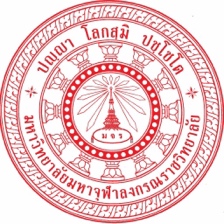 มหาวิทยาลัยมหาจุฬาลงกรณราชวิทยาลัย วิทยาลัยสงฆ์พุทธโสธรในระหว่างวันที่ ๑๙ - ๓๑ กรกฎาคม พ.ศ. ๒๕๖๔ส่วนที่ ๑ ข้อมูลส่วนบุคคลชื่อ........................................ฉายา........................................นามสกุล..................................................................ตำแหน่ง..................................................................สังกัดงาน...............................................................................ส่วนที่ ๒ แบบรายงานและติดตามผลการปฏิบัติงานส่วนที่ ๓ รับรองแบบรายงานและติดตามผลการปฏิบัติงานหมายเหตุ : ๑. รวบรวมฟอร์มรายงานผลการปฏิบัติงานต่อผู้บังคับบัญชาตามลำดับชั้น ทุก ๕ วันทำการ     (ทุกวันที่ ๒๓ และ ๓๐ กรกฎาคม พ.ศ. ๒๕๖๔)    ๒. หากส่วนงานไหนปฏิบัติงาน ณ ที่ตั้ง ให้รายงานการปฏิบัติงาน ณ ที่ตั้งรายงานผลการปฏิบัติงานการติดตามและประเมินผลการปฏิบัติงานวัน/เดือน/ปี........................................................................................................................................................................................................................................................................................................................................................................................................................................................................................................................................................................................................................................................................ ............................................................................................................ ............................................................................................................ สำเร็จ .............. ชิ้น ไม่สำเร็จ...........ชิ้นเนื่องจาก.............................................................................................................................................................................. ...............................................................       หัวหน้างาน.........................................          วันที่..........................................วัน/เดือน/ปี........................................................................................................................................................................................................................................................................................................................................................................................................................................................................................................................................................................................................................................................................ ............................................................................................................ ............................................................................................................ สำเร็จ .............. ชิ้น ไม่สำเร็จ...........ชิ้นเนื่องจาก.............................................................................................................................................................................. ...............................................................       หัวหน้างาน.........................................          วันที่..........................................วัน/เดือน/ปี........................................................................................................................................................................................................................................................................................................................................................................................................................................................................................................................................................................................................................................................................ ............................................................................................................ ............................................................................................................ สำเร็จ .............. ชิ้น ไม่สำเร็จ...........ชิ้นเนื่องจาก.............................................................................................................................................................................. ...............................................................       หัวหน้างาน.........................................          วันที่..........................................วัน/เดือน/ปี........................................................................................................................................................................................................................................................................................................................................................................................................................................................................................................................................................................................................................................................................ ............................................................................................................ ............................................................................................................ สำเร็จ .............. ชิ้น ไม่สำเร็จ...........ชิ้นเนื่องจาก.............................................................................................................................................................................. ...............................................................       หัวหน้างาน.........................................          วันที่..........................................วัน/เดือน/ปี........................................................................................................................................................................................................................................................................................................................................................................................................................................................................................................................................................................................................................................................................ ............................................................................................................ ............................................................................................................ สำเร็จ .............. ชิ้น ไม่สำเร็จ...........ชิ้นเนื่องจาก.............................................................................................................................................................................. ...............................................................       หัวหน้างาน.........................................          วันที่..........................................หัวหน้างาน(ชื่อ................................................)ตำแหน่ง.........................................วันที่รับรองรายงาน........................หมายเหตุ : ๑. สำหรับผู้บริหาร (ผอ.สำนักฯ รองผอ.) ให้ผู้อำนวยการในกำกับรับรองผลการปฏิบัติงาน    ๒. สำหรับบุคลากรและลูกจ้าง ให้ผู้อำนวยการส่วนงาน/สำนัก รับรองผลการปฏิบัติงาน